Отчёт о работе семейного клуба «Мы вместе!» МБОУ «Гимназия № 17» г. о. Королёв(руководитель Терёхина Ирина Владимировна)Отчётный период: октябрь 2022 г.Всероссийская акция «Письмо солдату» 17 октября 2022 года семейный клуб «Мы вместе!» принял участие во всероссийской акции «Письмо солдату», в ходе которой дети вместе со своими родителями отправили письма и рисунки для российских военных, участвующих в специальной операции на Украине.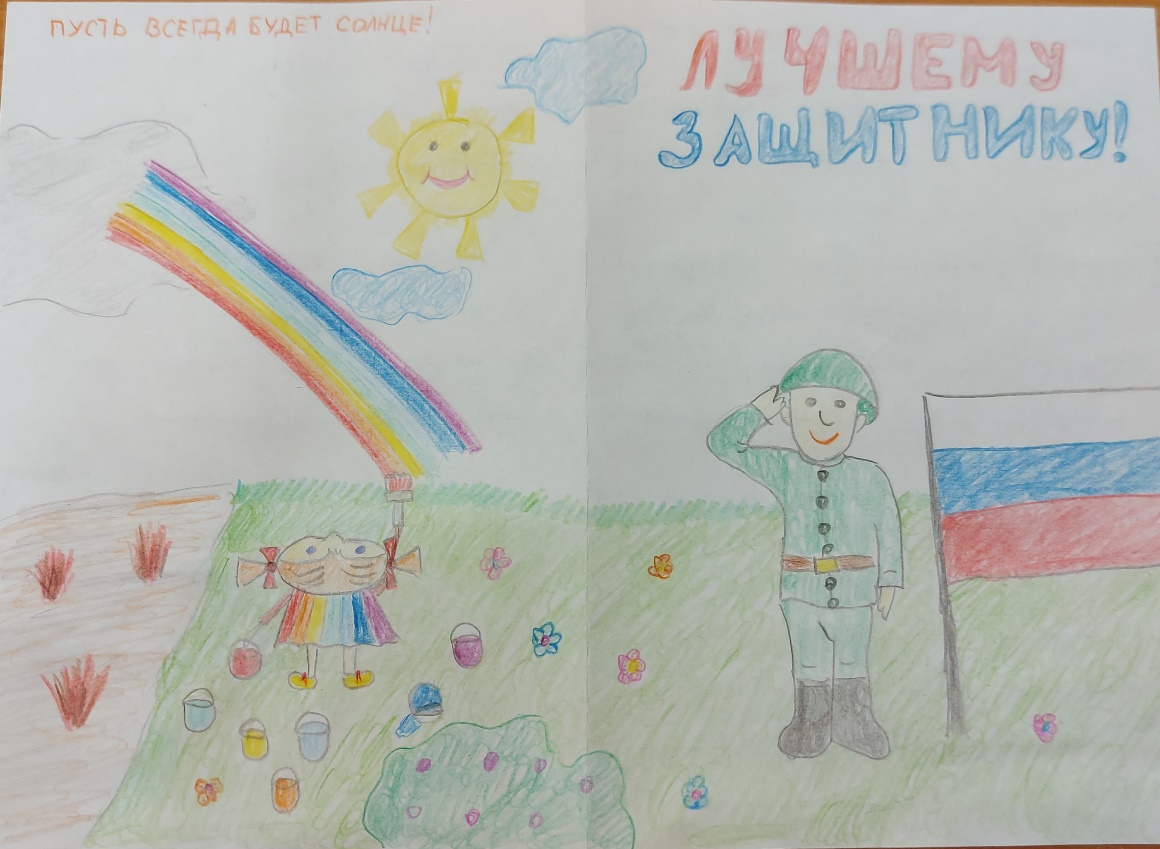 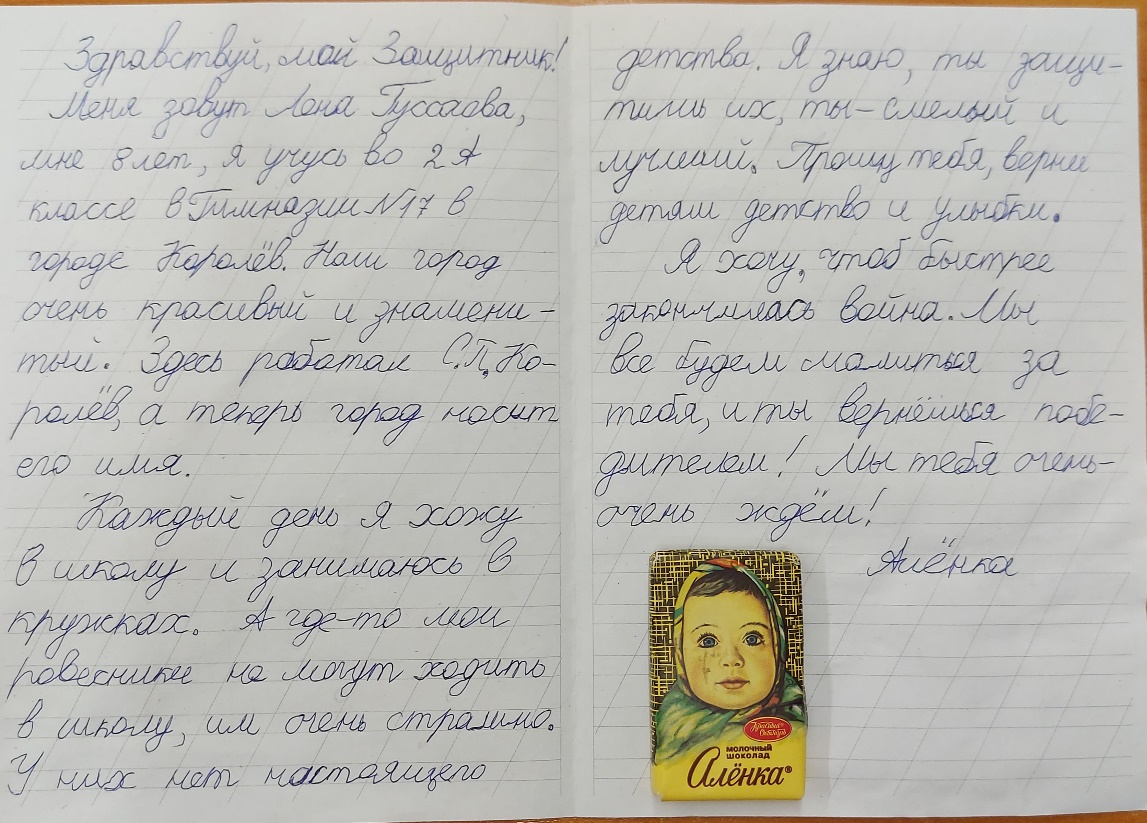 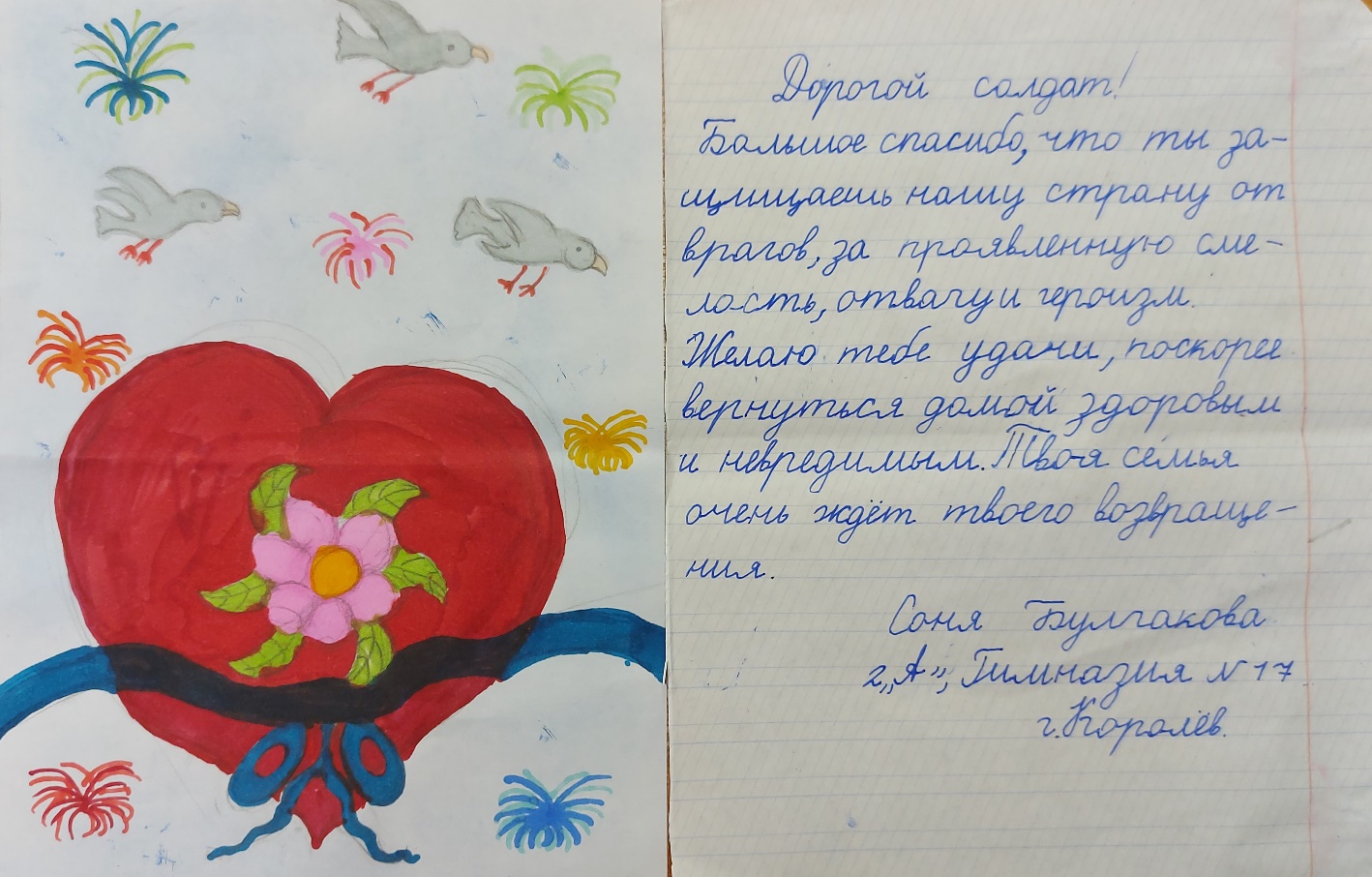 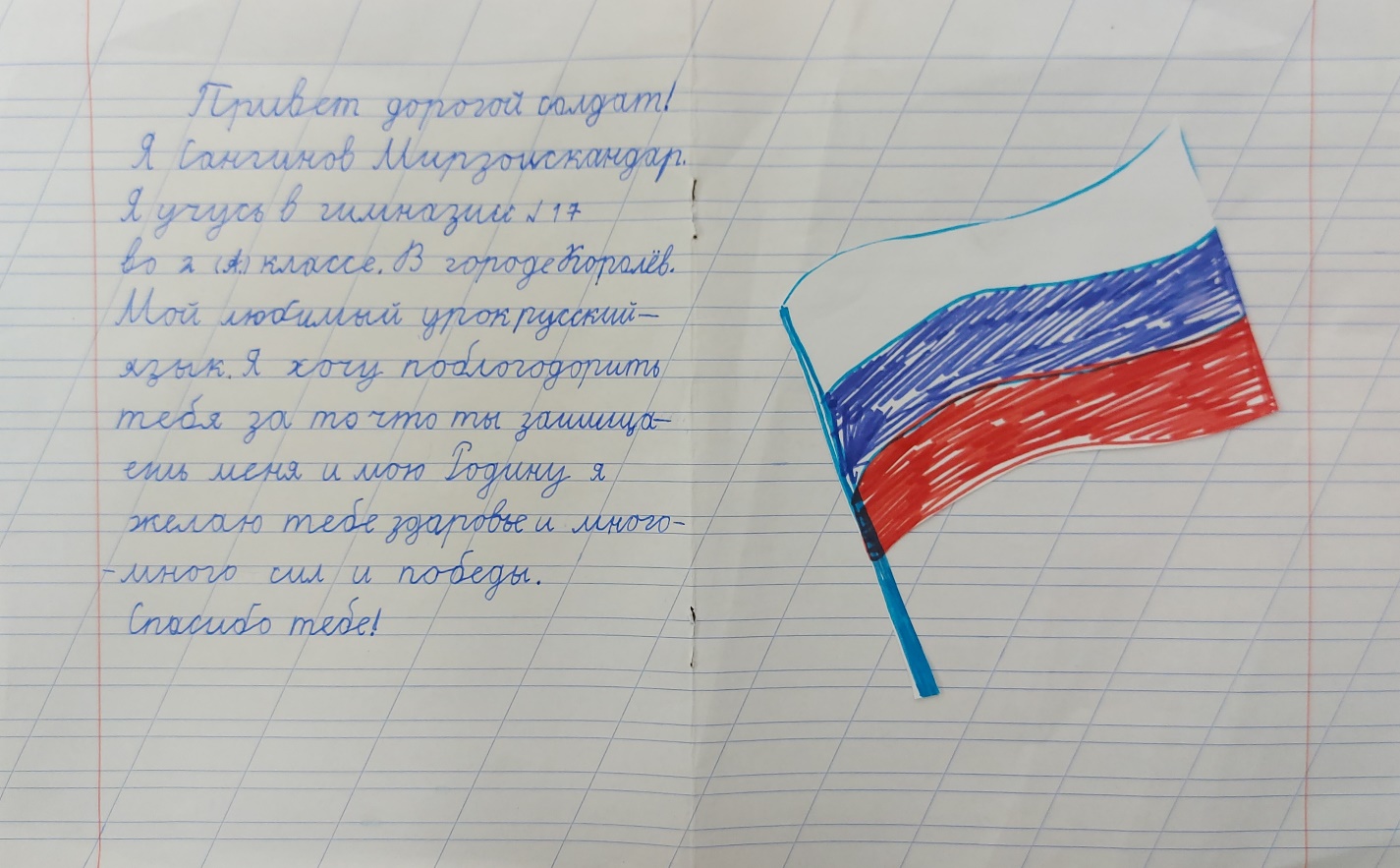 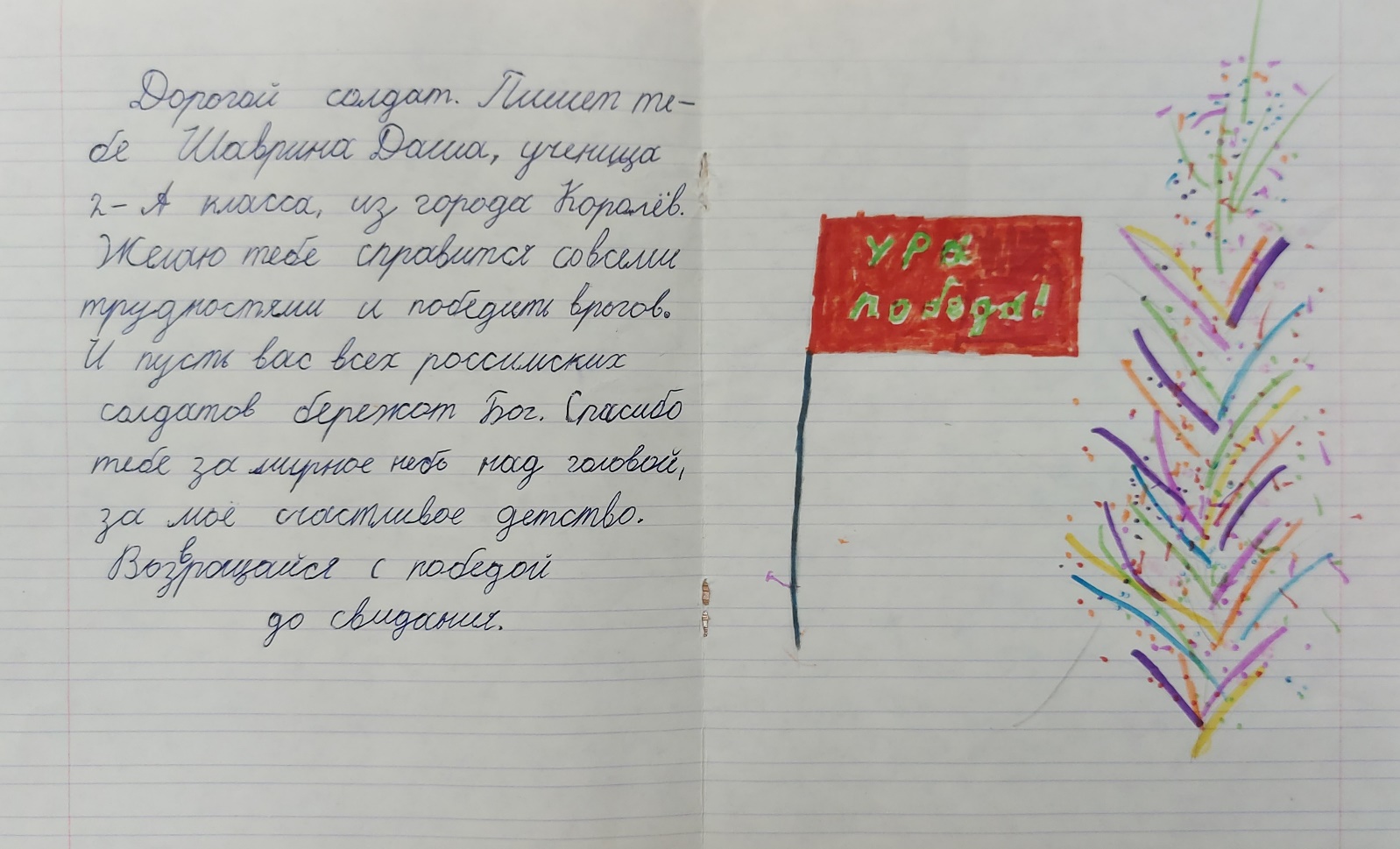 